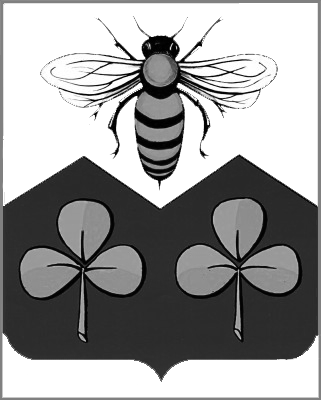 АДМИНИСТРАЦИЯСАНДОВСКОГО РАЙОНАТверская областьПОСТАНОВЛЕНИЕ                                            20.02.2020                                       п. Сандово                                              № 55  Об утверждении схемы размещениянестационарных торговых объектовна территории городского поселения «Поселок Сандово»В соответствии со статьей 10 Федерального закона Российской Федерации от 28.12.2009 № 381-ФЗ «Об основах государственного регулирования торговой деятельности в Российской Федерации», с постановлением Администрации Тверской области от 28.09.2010 № 458-па «О Порядке разработки и утверждения органами местного самоуправления муниципальных образований Тверской области схем размещения нестационарных торговых объектов», Уставом муниципального образования «Сандовский район» Тверской области, соглашением о передаче полномочий органов местного самоуправления городского поселения «Поселок Сандово» органам местного самоуправления муниципального образования «Сандовский район» Тверской области от 09.12.2019 года №1 администрация Сандовского района, ПОСТАНОВЛЯЕТ:1. Утвердить схему размещения нестационарных торговых объектов на территории городского поселения «Поселок Сандово» (прилагается).1.1. В схему размещения нестационарных торговых объектов не чаще двух раз в год могут, внесены изменения.2. Контроль за исполнением настоящего постановления возложить на заместителя Главы администрации Сандовского района Кузнецову Т.А.3. Считать утратившим силу постановление администрации Сандовского района от 20.02.2017 года N 29 «Об утверждении схемы размещения нестационарных торговых объектов на территории городского поселения «Поселок Сандово».4. Настоящее постановление вступает в силу с момента его подписания и подлежит размещению на официальном сайте администрации Сандовского района в сети «Интернет».Глава Сандовского района                            			 О.Н.ГрязновСхемаразмещения нестационарных торговых объектовна территории городского поселения «Поселок Сандово»на период с 20 февраля 2020 года по 19 февраля 2023 годаУправляющий делами администрацииСандовского района                                                  	Г.И.Горохова№ п/пАдрес местанахождениянестационарноготоргового объектаПлощадь объекта, м2.Специализация торгового объектаТип торгового объектаПериодфункционированиянестационарноготоргового объекта1.п.Сандово, ул.Советская торговая площадь49,4Продажа промышленных товаровПавильонс 20.02.2020 года по 19.02.2023 года2.п.Сандово, ул.Советская торговая площадь35,0Продажа промышленных товаровПавильонс 20.02.2020 года по 19.02.2023 года3.п.Сандово, ул.Советская торговая площадь32,44Продажа промышленных товаровПавильонс 20.02.2020 года по 19.02.2023 года4.п.Сандово, ул.Советская торговая площадь10,0Продажа продовольственных товаровПавильонс 20.02.2020 года по 19.02.2023 года5.п.Сандово, ул.Советская торговая площадь34,6Продажа автозапчастей и промышленных товаровПавильонс 20.02.2020 года по 19.02.2023 года6.п.Сандово, ул.Советская торговая площадь25,9Продажа промышленных товаровПавильонс 20.02.2020 года по 19.02.2023 года7.п.Сандово, ул.Советская торговая площадь25,9Продажа промышленных товаровПавильонс 20.02.2020 года по 19.02.2023 года8.п.Сандово, ул.Советская торговая площадь15,0Продажа промышленных товаровПавильонс 20.02.2020 года по 19.02.2023 года9.п.Сандово, ул.Советская торговая площадь10,0Продажа промышленных товаровЛарек  с 20.02.2020 года по 19.02.2023 года10.п.Сандово, ул.Советская торговая площадь11,0Продажа цветовПавильонс 20.02.2020 года по 19.02.2023 года11.п.Сандово, ул.Советская торговая площадь18,0Продажа промышленных товаровПавильонс 20.02.2020 года по 19.02.2023 года12.п.Сандово, ул.Советская торговая площадь14,4Продажа продовольственныхтоваров, промышленных товаровПавильонс 20.02.2020 года по 19.02.2023 года13.п.Сандово, ул.Советская торговая площадь18,0Продажа продовольственных товаров, промышленных товаровПавильонс 20.02.2020 года по 19.02.2023 года14.п.Сандово, ул.Советская торговая площадь10,0Продажа продовольственных товаровЛарекс 20.02.2020 года по 19.02.2023 года15.п.Сандово, ул.Советская торговая площадь33,0Продажа продовольственных товаров, промышленных товаровПавильонс 20.02.2020 года по 19.02.2023 года16.п.Сандово, ул.Советская торговая площадь31,15Продажа промышленных товаровПавильон с 20.02.2020 года по 19.02.2023 года17.п.Сандово, ул.Советская торговая площадь21,0Продажа промышленныхтоваровПавильонс 20.02.2020 года по 19.02.2023 года18.п.Сандово, ул.Советская торговая площадь22,62Продажа промышленных товаровПавильонс 20.02.2020 года по 19.02.2023 года19.п.Сандово, ул.Советская торговая площадь13,18Продажа промышленных товаровПавильонс 20.02.2020 года по 19.02.2023 года20.п.Сандово, ул.Советская торговая площадь6,0Продажа продовольственных товаровПавильонс 20.02.2020 года по 19.02.2023 года21.п.Сандово, ул.Советская торговая площадь27,0Продажа продовольственных товаровПавильонс 20.02.2020 года по 19.02.2023 года22.п.Сандово, ул.Советская, около здания  №919,0Продажа промышленных товаровПавильонс 20.02.2020 года по 19.02.2023 года23.п.Сандово, ул.Советская, около здания  №910,0Продажа промышленных товаровларекс 20.02.2020 года по 19.02.2023 года24.п.Сандово, ул.Советская, около здания  №2310,0Продажа промышленных товаровларекс 20.02.2020 года по 19.02.2023 года25.п.Сандово, ул.Октябрьская напротив магазина «Меркурий» здание №128,0Продажа продовольственныхтоваров, промышленных товаровПавильонс 20.02.2020 года по 19.02.2023 года26.п.Сандово, ул.Октябрьская 30м на запад от дома №2765,2Продажа продовольственных товаров, промышленных товаровПавильонс 20.02.2020 года по 19.02.2023 года27.п.Сандово, ул.Заводская, 1, территория хлебозавода9,6Продажа продовольственных товаров, промышленных товаров Павильонс 20.02.2020 года по 19.02.2023 года28.п.Сандово, ул.Советская около жилого дома №408,9Продажа продовольственныхтоваров, промышленных товаровПавильонс 20.02.2020 года по 19.02.2023 года29.п.Сандово, ул. Мелиоративная между жилыми домами №1 и №58,8Продажа продовольственных товаров, промышленных товаровПавильонс 20.02.2020 года по 19.02.2023 года30.п.Сандово, ул.Советская около здания АНО ПО «Автоманевр» ул.Заречная д.228,9Продажа продовольственныхтоваров, промышленных товаровПавильонс 20.02.2020 года по 19.02.2023 года